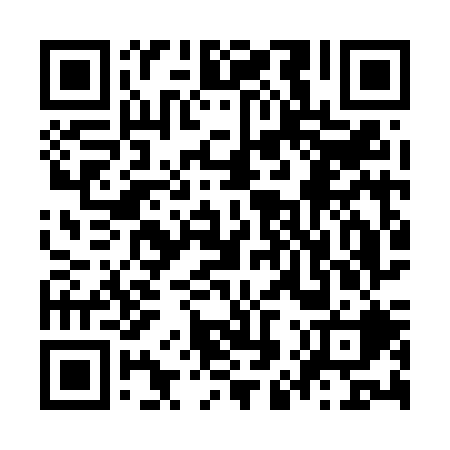 Ramadan times for Balscaddan, IrelandMon 11 Mar 2024 - Wed 10 Apr 2024High Latitude Method: Angle Based RulePrayer Calculation Method: Muslim World LeagueAsar Calculation Method: HanafiPrayer times provided by https://www.salahtimes.comDateDayFajrSuhurSunriseDhuhrAsrIftarMaghribIsha11Mon4:514:516:4812:354:246:226:228:1312Tue4:484:486:4612:354:266:246:248:1513Wed4:464:466:4312:344:276:266:268:1714Thu4:434:436:4112:344:296:286:288:1915Fri4:404:406:3912:344:306:306:308:2116Sat4:384:386:3612:334:326:326:328:2317Sun4:354:356:3412:334:336:346:348:2518Mon4:324:326:3112:334:356:356:358:2819Tue4:294:296:2912:334:366:376:378:3020Wed4:264:266:2612:324:386:396:398:3221Thu4:244:246:2412:324:396:416:418:3422Fri4:214:216:2212:324:416:436:438:3623Sat4:184:186:1912:314:426:456:458:3924Sun4:154:156:1712:314:446:476:478:4125Mon4:124:126:1412:314:456:486:488:4326Tue4:094:096:1212:304:476:506:508:4527Wed4:064:066:0912:304:486:526:528:4828Thu4:034:036:0712:304:496:546:548:5029Fri4:004:006:0412:304:516:566:568:5230Sat3:573:576:0212:294:526:586:588:5531Sun4:544:547:001:295:537:597:599:571Mon4:514:516:571:295:558:018:0110:002Tue4:484:486:551:285:568:038:0310:023Wed4:454:456:521:285:588:058:0510:054Thu4:424:426:501:285:598:078:0710:075Fri4:384:386:471:276:008:098:0910:106Sat4:354:356:451:276:018:108:1010:127Sun4:324:326:431:276:038:128:1210:158Mon4:294:296:401:276:048:148:1410:179Tue4:254:256:381:266:058:168:1610:2010Wed4:224:226:361:266:078:188:1810:23